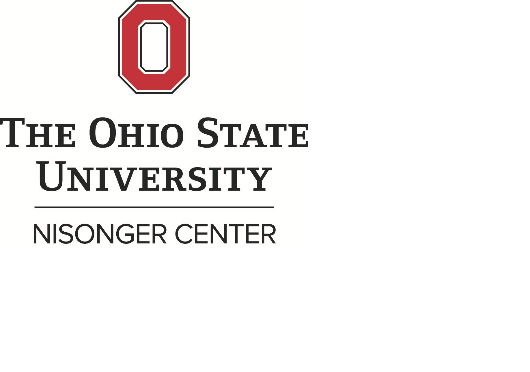 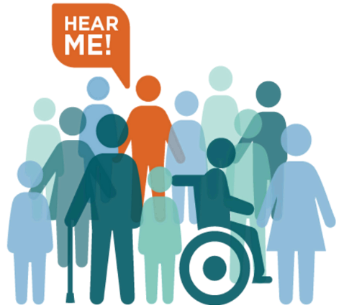 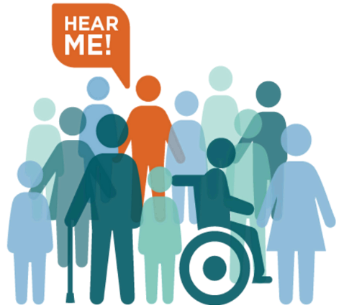 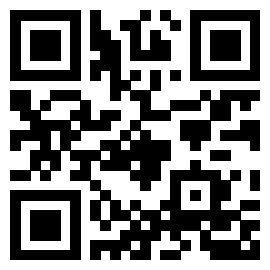 For more information, visit our website: www.rrtcnisonger.org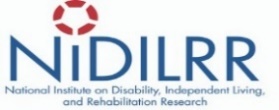 